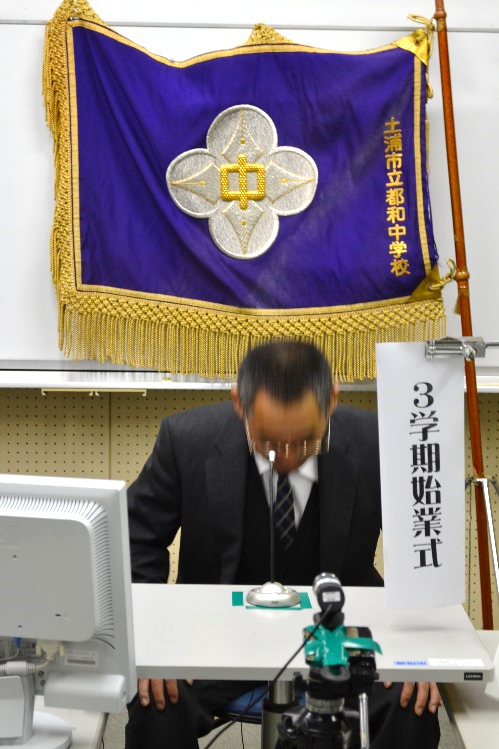 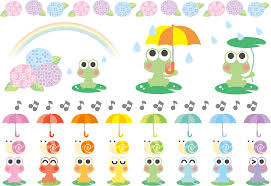 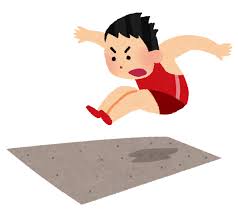 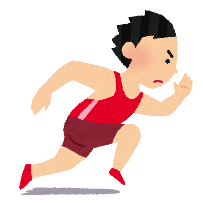 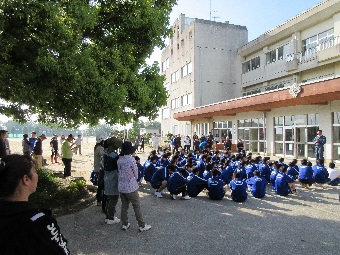 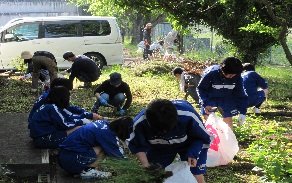 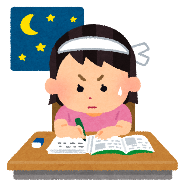 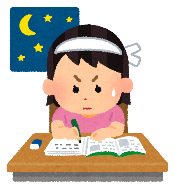 日曜学　校　行　事　・　授　業備　　　考１金 衣替え　 英語検定16:15～２土PTAバザー・授業参観３日４月振替休業日５火６水県南陸上①＊第１学期末ﾃｽﾄ出題範囲表配付７木県南陸上②　　ＰＴＡ本部役員会④８金市総体壮行会＊運動部はユニフォーム持参９土市総体(バスケ①）１０日１１月ﾊﾟﾛｱﾙﾄ市交換交流生来校(～12日)＊部活動あり１２火１３水市総体(野球①，卓球①）１４木市総体(野球②，卓球②，サッカー①）　特別短縮日課（完全下校　17:00）１５金市総体(野球③，サッカー②，バスケ②　剣道①，バレー①，ソフトテニス①）　特別短縮日課（完全下校　17:00）１６土市総体(サッカー③，バスケ③，　剣道②，バレー②，ソフトテニス②）１７日 市総体予備日 漢字検定ﾃｽﾄ前部活動停止１８月家庭科保育実習8年3組ﾃｽﾄ前部活動停止１９火さわやかﾏﾅｰｱｯﾌﾟあいさつ運動 ﾃｽﾄ前部活動停止２０水第１学期期末テスト　部活動朝練なし２１木県南総体（水泳）（～22日）２２金２３土２４日２５月２６火２７水２８木県南総体集中会期（～6/30）２９金３０土通信陸上（～1日）